Уважаемый Вадим Анатольевич!По данным ФГБУ «Северо-Западный УГМС» и ФКУ «ЦУКС СЗРЦ МЧС России» на территории Северо-Запада на большинстве рек Республики Карелия, Ленинградской, Калининградской, Новгородской, и Псковской областей сохраняется средняя водность и понижение уровней воды.Отметки уровня Онежского озера ниже нормы на 7 см, Ладожского озера ниже нормы на 11 см, озера Ильмень ниже нормы на 67 см, Чудского озера ниже нормы на 10 см, отметка уровня Псковского озера выше нормы на 5 см.На территории Новгородской области по ГП р. Волхов г. Новгород с 09.09.2022 отметка уровня воды достигла неблагоприятной отметки (НЯ) 200 см. На дату отчета отметка уровня воды снизилась до 195 см (-1).  НЯ продолжается.Эксплуатация водохранилищ осуществляется в соответствии с действующими положениями правил использования водных ресурсов водохранилищ.   Оперативный дежурный                                                                В.А. Артюхов     тел.:(812) 323-16-84Заместителю руководителя РосводресурсовВ.А. НИКАНОРОВУ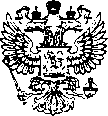 